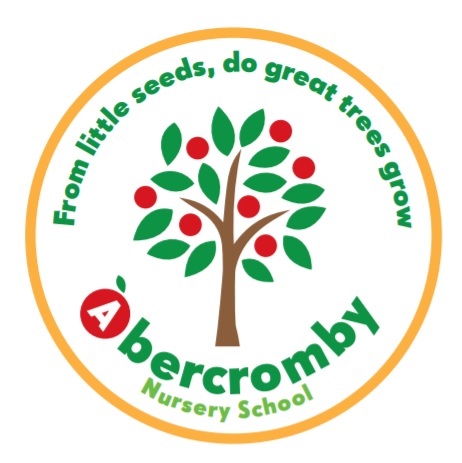 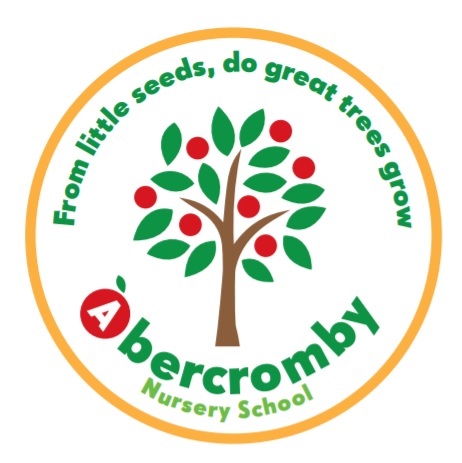 Application form for a funded (FREE) two year old place for 15 hoursTo be eligible for 15 funded hours early education for a 2 year old, you must receive one of the following:Income SupportIncome-based Jobseeker’s Allowance (JSA)Income-related Employment and Support Allowance (ESA)Support through part 6 of the Immigration and Asylum ActThe guaranteed element of State Pension CreditChild Tax Credit (but not Working Tax Credit) and have an annual income not over £16,190The Working Tax Credit 4-week run on (the payment you get when you stop qualifying for Working Tax Credit)Working Tax Credits and earn £16,190 a year or lessChildren are also entitled to a place if:They’re looked after by a local councilThey have a current statement of special education needs (SEN) or an education health and care planThey get Disability Living AllowanceThey’ve left care under a special guardianship order, child arrangements order or adoption orderPlease complete ALL sections:The funded hours are allocated as follows:Monday and Tuesday (8.45am - 3pm) and Wednesday morning (8.45am – 11.45am)ORWednesday afternoon (11.45am - 3pm), Thursday and Friday (8.45am - 3pm)What date would you like your child to start?Child’s full nameChild’s date of birthChild’s addressParent’s full nameParent’s date of birthNational Insurance numberParent’s address(if different to child’s)Parent’s phone numberParent’s email address